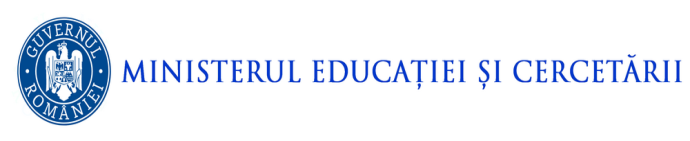 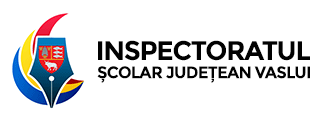 Strada  Donici,  nr.  2Tel.: 0235/311.928 // Fax: 0235/311.715; 0235/319.234e-: isjvaslui@isj.vs.edu.rohttps://isj.vs.edu.ro/5 Octombrie – Ziua Internațională a EducațieiÎn fiecare an, de Ziua Internațională a Educației, gândurile noastre de profundă admirație, prețuire și speranță se îndreaptă către cei reuniți în jurul școlii vasluiene: copii, dascăli, părinți și comunitate.În zborul lor înalt către cele mai curajoase visuri, copiii îi au alături pe dascălii lor, care își clădesc destinul profesional răspândind lumina cunoaşterii și formând înaltele valori ale vieții, sunt susținuți de părinții lor, care le veghează devenirea cu dragoste, grijă și răbdare, dar și de comunitatea locală, care le oferă spații de învățare prietenoase și dotate corespunzător evidențiind educația ca o prioritate.În contextul interpretativ precizat, vedem această sărbătoare ca pe o fericită ocazie de a reitera ideea cât de important este să înțelegem că educația nu înseamnă doar predarea și învățarea, acumularea de informații și promovarea examenelor, ci cuprinde conexiuni umane nebănuite, empatie, altruism, recunoștință, responsabilitate, cinste, implicare și reziliență. Știm că viitorul aparține celor tineri, dar – pentru a creiona destine împlinite – drumul lor trebuie riguros construit, modelat, organizat și presărat cu experiențe pozitive.Fie că suntem elevi, fie că suntem profesori, să ne amintim că putem fi purtători de umanitate și că, prin educație, putem schimba vieți! Doar împreună suntem capabili să conturăm noi drumuri către succes.La mulți ani tuturor! Să ne însoțească mereu gândul curat, deciziile înțelepte, bunătatea şi respectul față de semenii noştri! În toate comunitățile noastre școlare să avem un timp cu pace, cu învățare ancorată în realitate, cu momente memorabile, lecții de succes și drag de școală!Inspector școlar general,profesor Ana-Cristiana BOTAN